ЧЕРКАСЬКА ОБЛАСНА РАДАГОЛОВАР О З П О Р Я Д Ж Е Н Н Я11.04.2024                                                                                        № 103-рПро преміювання керівниківпідприємств спільної власностітериторіальних громадсіл, селищ, міст Черкаської областіза IV квартал 2023 рокуВідповідно до статті 55 Закону України «Про місцеве самоврядування
в Україні», Положення про умови і розміри оплати праці керівників підприємств спільної власності територіальних громад сіл, селищ, міст Черкаської області, затвердженого розпорядженням голови обласної ради 
від 05.12.2023 № 352-р, враховуючи дані звітів про фінансово-господарську діяльність та про виконання фінансового плану підприємств 
за ІV квартал 2023 року, листи Черкаського обласного комунального підприємства «Фармація» від 22.02.2024 № 100 та від 29.03.2024 № 158, комунального підприємства «Черкаське обласне об’єднане бюро технічної інвентаризації» від 20.02.2024 № 125, комунального підприємства «Монастирищенська центральна районна аптека № 17» від 16.02.2024 № 11,12, комунального підприємства «АТП Черкаської обласної ради» від 18.03.2024 № 69, від 28.03.2024 № 75 та від 29.03.2024 № 76, обласного комунального підприємства «Готельний комплекс «Дніпро» від 26.03.2024 № 58 
та від 29.03.2024 № 60, комунального підприємства «Аптека № 182» 
від 29.03.2024 № 84, комунального підприємства «Тальнівська центральна районна аптека № 73» від 04.03.2024 № 17 та від 01.04.2024 № 20, комунального проектно-виробничого архітектурно-планувального підприємства «Облархбюро» від 22.02.2024 № 24/01-10 та від 03.04.2024 № 44/01-10 :1. ДОЗВОЛИТИ виплату премії за ІV квартал 2023 року із фонду оплати праці підприємств спільної власності територіальних громад сіл, селищ, міст Черкаської області таким керівникам:ФІЛІНСЬКІЙ Тетяні Анатоліївні, директору комунального підприємства «Черкаське обласне об’єднане бюро технічної інвентаризації», в розмірі 100 відсотків посадового окладу;ЧОРНОКОНЬ Олені Іванівні, завідувачу комунального підприємства «Монастирищенська центральна районна аптека № 17» Черкаської обласної ради, в розмірі 100 відсотків посадового окладу;ВОЄВОДІ Юлії Володимирівні, виконуючій обов’язки директора комунального проектно-виробничого архітектурно-планувального підприємства «Облархбюро» Черкаської обласної ради в розмірі 100 відсотків посадового окладу;НІКОЛЕНКО Валентині Максимівні, генеральному директору Черкаського обласного комунального підприємства «Фармація», в розмірі 
85 відсотків посадового окладу;ЛІТВІНОВІЙ Ніні Дмитрівні, директору комунального підприємства «Аптека № 182» Черкаської обласної ради, в розмірі 85 відсотків посадового окладу;ТАРАСЕНКУ Валентину Петровичу, виконуючому обов’язки директора обласного комунального підприємства «Готельний комплекс «Дніпро» Черкаської обласної ради, в розмірі 75 відсотків посадового окладу;МИХАЙЛЕНКУ Олександру Володимировичу, виконуючому обов’язки директора комунального підприємства «АТП Черкаської обласної ради», в розмірі 75 відсотків посадового окладу;КАРПЕНКО Олені Анатоліївні, виконуючій обов’язки завідувача комунального підприємства «Тальнівська центральна районна аптека № 73» Черкаської обласної ради, в розмірі 50 відсотків посадового окладу2. Контроль за виконанням розпорядження покласти на керівників комунальних підприємств, зазначених в пункті 1 цього розпорядження.Голова								Анатолій ПІДГОРНИЙ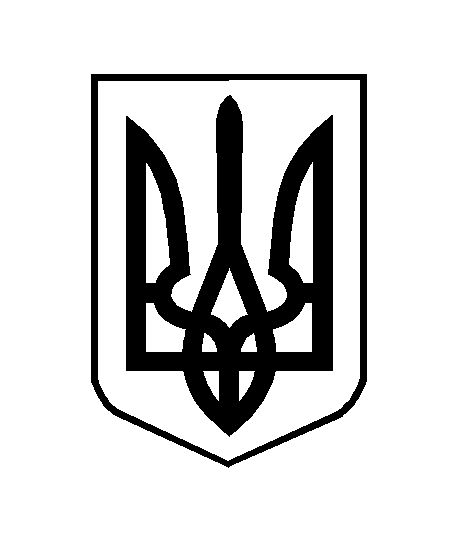 